Evaluación Módulo 1El cuerpo humano y su cuidadoNombre de la institución educativa:  	                                                     Nombre del estudiante:  		 Fecha: 	Sección:  	¿Cuál es el nombre de los órganos del sentido de la vista?¿Qué nombre recibe el órgano del sentido de olfato?¿Cómo resumirías la función de los sentidos?Relaciona con flechas las imágenes de los sentidos con el órgano que les corresponde.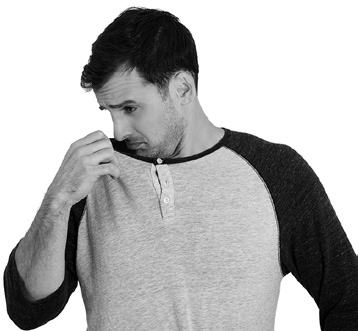 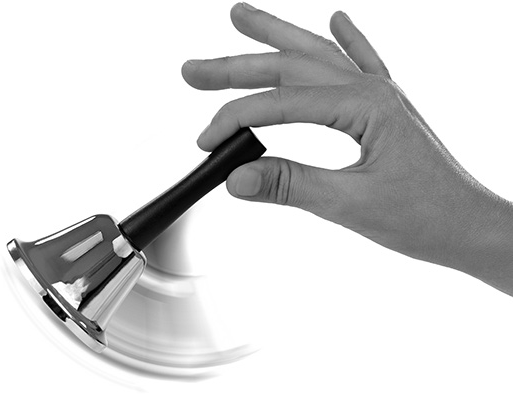 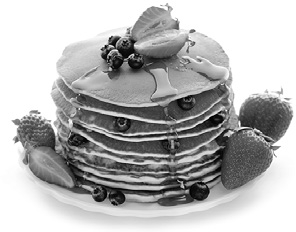 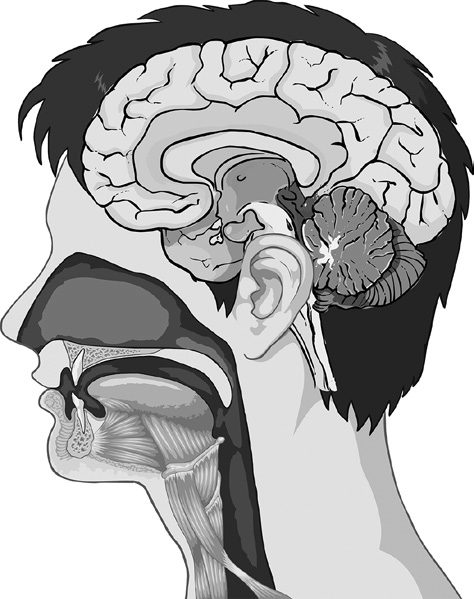 ¿Qué sentido es el que tiene un funcionamiento más complejo? Explica.¿Cuál es el más importante de los sentidos? Justifica tu respuesta.¿Por qué crees que es útil el sistema braille? Explica tu respuesta.Evaluación¿Qué nombre recibe el sistema formado por huesos y articulaciones?¿Qué nombre recibe el aparato que se encarga de procesar los alimentos y transformarlos en nutrientes para ser aprovechados por el organismo?¿De qué forma clasificarías los huesos? Explica.Identifica y escribe las partes del sistema circulatorio.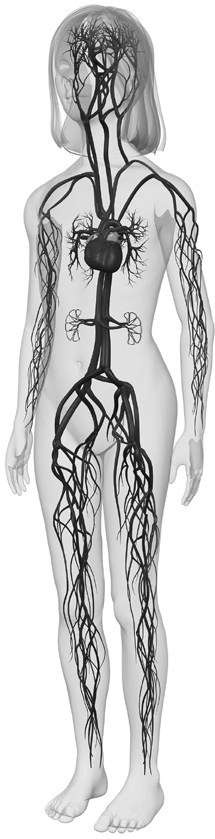 ¿Qué relación existe entre la leche y los huesos?¿Por qué es importante el sistema nervioso?¿Cuál es la importancia de la médula espinal? ¿Qué pasaría si no la tuviéramos?¿Qué nombre reciben los seres vivos que producen enfermedades en el organismo?EvaluaciónDa un ejemplo de un almuerzo balanceado.Escribe 2 beneficios de tomar agua pura.Circula los alimentos nutritivos. Tacha la comida chatarra.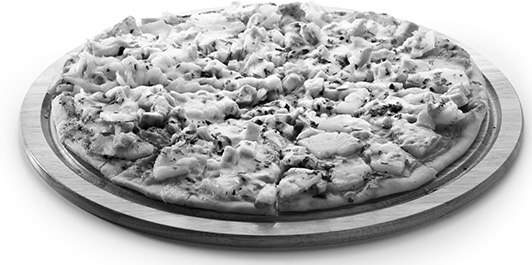 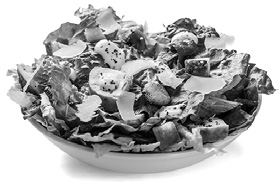 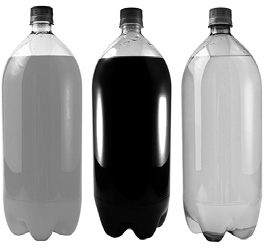 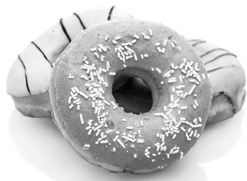 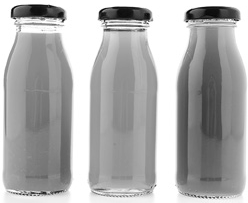 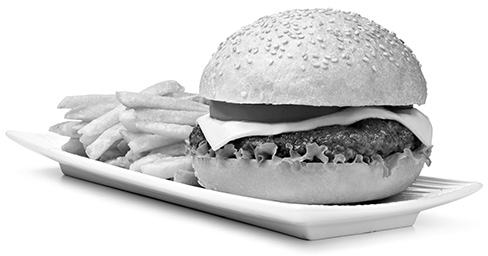 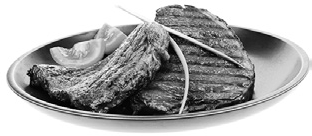 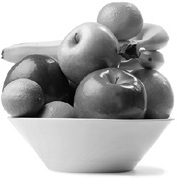 Completa la siguiente tabla.¿Qué objetivo tiene separar la basura en orgánica y no orgánica?Evaluación¿Cuál es la importancia del reciclaje? Da un ejemplo.¿Cómo mejorarías tus hábitos de higiene?¿Cómo se previene la gripe?¿Cuál es el hábito de higiene que te protege más de las enfermedades? Explica.¿Qué puedes decir sobre las 3R?Une con una flecha cada enfermedad con la causa que la produce.Escribe el uso de las siguientes plantas medicinales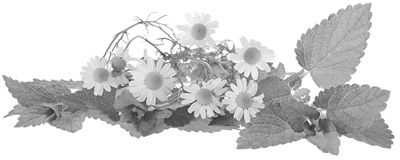 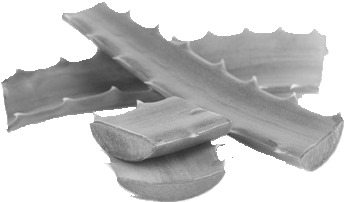 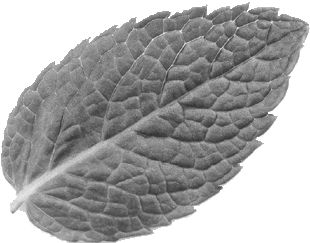 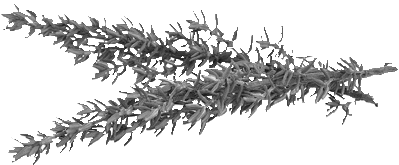 ¿Por qué las drogas como la cocaína y marihuana están prohibidas?¿Cuál es la importancia de saber primeros auxilios?¿Cuál es la ventaja de la medicina química en relación con la medicina natural?EnfermedadAnemiaorigenFalta de vitamina D o por no exponerse al Sol de manera moderada.síntomasalimentos que la previenenqueso, crema, pescados como el atún y el salmón. Asolearse durante 10 a 15 minutos, tres veces a la se- mana.